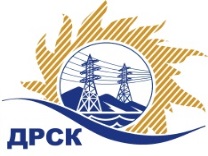 Акционерное Общество«Дальневосточная распределительная сетевая  компания»Протокол № 37/МТПиР-ВПзаседания закупочной комиссии по выбору победителя по открытому электронному запросу предложений на право заключения договора: 
Лот №1_«Легковые бригадные автомобили повышенной проходимости (ХЭС)».Лот № 2_«Бригадные автомобили повышенной проходимости грузовые и легковые (ЭС ЕАО)»закупка № 233  раздел 2.2.2.   ГКПЗ 2016ООС № 31502973638ПРИСУТСТВОВАЛИ: 10 членов постоянно действующей Закупочной комиссии АО «ДРСК»  2-го уровня.Форма голосования членов Закупочной комиссии: очно-заочная.ВОПРОСЫ, ВЫНОСИМЫЕ НА РАССМОТРЕНИЕ ЗАКУПОЧНОЙ КОМИССИИ: Об утверждении результатов процедуры переторжки.Об итоговой ранжировке заявок.О выборе победителя запроса предложений.РЕШИЛИ:ПО ВОПРОСУ № 1Признать процедуру переторжки состоявшейся.Утвердить окончательные цены предложений участниковПО ВОПРОСУ № 2Утвердить итоговую ранжировку предложенийПО ВОПРОСУ № 3Признать победителем открытого электронного запроса предложений на право заключения договора на поставку:  «Лот №1_«Легковые бригадные автомобили повышенной проходимости (ХЭС)»  участника, занявшего первое место в итоговой ранжировке по степени  предпочтительности для заказчика   - ООО «Восток-УАЗ» (690039 г.Владивосток ул.Енисейская,23А) на условиях: стоимость 3 488 135,59 руб. (цена без НДС) 4 116 000,00 руб. с НДС . Срок завершения поставки: до 20.04.2016г. Условия оплаты: Предварительный аванс, 30% от цены договора, вносится в течение 15 кал. Дней с даты подписания договора , при условии получения Обществом счета , выставленного поставщиком , окончательный расчет  производится в течение 30 календарных дней с даты подписания акта сдачи-приемки товара и товарной накладной (ТОРГ-12). Гарантийный срок: 24 месяца или 80000 км. пробега, при условии своевременного прохождения ТО на СТО Поставщика. Предложение действительно: до 05.03.2015г.Лот № 2_ «Бригадные автомобили повышенной проходимости грузовые и легковые (ЭС ЕАО)»  участника, занявшего первое место в итоговой ранжировке по степени предпочтительности для заказчика -  ИП Уразов В.И. (675000, Россия, Амурская обл., г. Благовещенск, ул. Красноармейская, д. 61, кв. 5) на условиях: стоимость 6 635 085,22 руб. (цена без НДС) 7 829 400,56 руб. с НДС . Срок завершения поставки: до 30.04.2016г. Условия оплаты: Предварительный аванс, 30% от цены договора, вносится в течение 30 кал. Дней с даты подписания договора, при условии получения Обществом счета , выставленного поставщиком , окончательный расчет  производится в течение 30 календарных дней с даты подписания акта сдачи-приемки товара и товарной накладной (ТОРГ-12). Гарантийный срок: позиция в таблице 1: -14 месяцев или 30 000 км. пробега, - 24 месяца или 80 000 км. пробега Предложение действительно: до 03.03.2015г.город  Благовещенск«22» декабря 2015 года№п/п№п/пНаименование и адрес участникаЦена предложения до переторжки без НДС, руб.Цена предложения после переторжки без НДС, руб.ЛОТ № 1ЛОТ № 1ЛОТ № 11ООО "Восток-УАЗ" (690039 г. Владивосток ул.Енисейская,23А)ООО "Восток-УАЗ" (690039 г. Владивосток ул.Енисейская,23А)3 488 135,593 488 135,592ИП Уразов В.И. (675000, Россия, Амурская обл., г. Благовещенск, ул. Красноармейская, д. 61, кв. 5)ИП Уразов В.И. (675000, Россия, Амурская обл., г. Благовещенск, ул. Красноармейская, д. 61, кв. 5)3 491 694,923 491 694,92ЛОТ № 2ЛОТ № 2ЛОТ № 21ИП Уразов В.И. (675000, Россия, Амурская обл., г. Благовещенск, ул. Красноармейская, д. 61, кв. 5)ИП Уразов В.И. (675000, Россия, Амурская обл., г. Благовещенск, ул. Красноармейская, д. 61, кв. 5)6 635 085,226 635 085,222ООО "Восток-УАЗ" (690039 г.Владивосток ул.Енисейская,23А)ООО "Восток-УАЗ" (690039 г.Владивосток ул.Енисейская,23А)6 674 492,006 674 492,00Место в итоговой ранжировкеНаименование и адрес участникаЦена предложения до переторжки без НДС, руб.Цена предложения после переторжки без НДС, руб.ЛОТ № 1ЛОТ № 11 местоООО "Восток-УАЗ" (690039 г. Владивосток ул.Енисейская,23А)3 488 135,593 488 135,592 местоИП Уразов В.И. (675000, Россия, Амурская обл., г. Благовещенск, ул. Красноармейская, д. 61, кв. 5)3 491 694,923 491 694,92ЛОТ № 2ЛОТ № 23 местоИП Уразов В.И. (675000, Россия, Амурская обл., г. Благовещенск, ул. Красноармейская, д. 61, кв. 5)6 635 085,226 635 085,224 местоООО "Восток-УАЗ" (690039  
г. Владивосток ул.Енисейская,23А)6 674 492,006 674 492,00Ответственный секретарь Закупочной комиссии: Елисеева М.Г. _____________________________ Терёшкина Г.М.